Western Australia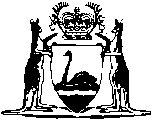 Voluntary Assisted Dying Act 2019Western AustraliaVoluntary Assisted Dying Act 2019ContentsPart 1 — PreliminaryDivision 1 — Introductory provisions1.	Short title	22.	Commencement	23.	Act binds Crown	2Notes	Compilation table	3	Uncommenced provisions table	3Western AustraliaVoluntary Assisted Dying Act 2019An Act — to provide for and regulate access to voluntary assisted dying; andto establish the Voluntary Assisted Dying Board; andto make consequential amendments to other Acts.Part 1 — PreliminaryDivision 1 — Introductory provisions1.	Short title		This is the Voluntary Assisted Dying Act 2019.2.	Commencement		This Act comes into operation as follows —	(a)	Part 1 (other than Divisions 2 to 4) — on the day on which this Act receives the Royal Assent;	(b)	the rest of the Act — on a day fixed by proclamation.3.	Act binds Crown		This Act binds the Crown in right of Western Australia, and so far as the legislative power of the Parliament permits, the Crown in all its other capacities.[Divisions 2-4 have not come into operation.][Parts 2-12 have not come into operation.]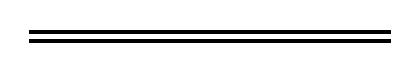 NotesThis is a compilation of the Voluntary Assisted Dying Act 2019 and includes amendments made by other written laws. For provisions that have come into operation see the compilation table. For provisions that have not yet come into operation see the uncommenced provisions table.Compilation tableUncommenced provisions tableTo view the text of the uncommenced provisions see Acts as passed on the WA Legislation website.Short titleNumber and yearAssentCommencementVoluntary Assisted Dying Act 2019 Pt. 1 (other than Div. 2-4)27 of 201919 Dec 201919 Dec 2019 (see s. 2(a))Short titleNumber and YearAssentCommencementVoluntary Assisted Dying Act 2019 Pt. 1 Div. 2-4 and Pt. 2-1227 of 201919 Dec 20191 Jul 2021 (see s. 2(b) and SL 2021/83 cl. 2)